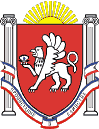 Новоандреевский сельский совет Симферопольского районаРеспублики Крым23-я сессия  1 созываРЕШЕНИЕ с. Новоандреевка		       № 121/15                                  от 30.10.2015г.Об утверждении Положения поопределению размера платы за наем для нанимателей жилых помещений муниципального жилищного фонда муниципального образования Новоандреевское сельское поселение Симферопольского района Республики КрымВ соответствии со статьями 14, 156 Жилищного кодекса Российской Федерации, со статьями 35, 47 Федерального Закона от 06.10.2003г. № 131-ФЗ «Об общих принципах организации местного самоуправления в Российской Федерации», постановлением Правительства Российской Федерации от 21 января 2006 года № 25 «Об утверждении Правил пользования жилыми помещениями», Законом Республики Крым от 21.08.2014г. № 54-ЗРК «Об основах местного самоуправления в Республике Крым», Уставом муниципального образования Новоандреевское сельское поселение Симферопольского района Республики Крым в целях определения основных принципов и методов установления размера платы за пользование жилым помещением (платы за наем), находящимся в муниципальном жилищном фонде муниципального образования Новоандреевское сельское поселение Симферопольского района Республики КрымНовоандреевский сельский совет РЕШИЛ:1. Утвердить Положение по определению размера платы за наем для нанимателей жилых помещений муниципального жилищного фонда муниципального образования  Новоандреевское сельское поселение  Симферопольского района Республики Крым2. Обнародовать настоящее решение путем вывешивания его на информационной доске у здания Администрация Новоандреевского сельского поселения по адресу Республика Крым Симферопольский район, с. Новоандреевка, ул. Победы, 36. а также разместить его на официальном сайте Новоандреевского сельского поселения (http://novoandreevka.ru/).3. Решение вступает в силу с момента его обнародования.Председатель Новоандреевского сельского совета				          Глава администрации Новоандреевского сельского поселения		     В.Ю. ВайсбейнПриложение к решению 23 сессииНовоандреевского сельского советаСимферопольского района Республики Крымот 30.10.2015 года № 121/15Положениепо определению размера платы за наем жилого помещения длянанимателей жилых помещений муниципального жилищного фондамуниципального образования Новоандреевское сельское поселение  Симферопольского района Республики Крым 1. Общие положения1.1. Настоящее Положение определяет порядок расчета размера платы за пользование жилыми помещениями (плата за наем) для нанимателей жилых помещений по договорам социального найма, найма жилых помещений, порядок сбора и расходования платы за наем жилых помещений социального использования жилого муниципального фонда на территории муниципального образования Новоандреевское сельское поселение  Симферопольского района Республики Крым1.2. Настоящее Положение разработано в соответствии с Жилищным Кодексом Российской Федерации и Приказом Министерства строительства Российской Федерации от 2 декабря 1996 г № 17-152«Об утверждении Методических указаний по расчёту ставок платы за наем и отчислений на капитальный ремонт жилых помещений, включаемых в ставку платы за содержание и ремонт жилых помещений (техническое обслуживание), муниципального и государственного жилого фонда».1.3. Экономическое содержание платы за социальный наем жилых помещений муниципального жилищного фонда на территории муниципального образования Новоандреевское сельское поселение  состоит в компенсации инвестиционных затрат собственника на строительство, приобретение, восстановление, реконструкцию и модернизацию муниципального жилищного фонда, используемого для предоставления гражданам по договорам социального найма и договорам найма жилых помещений. Величина платы за наем устанавливается с учетом потребительских свойств и местоположения жилого помещения.1.4. Основные понятия, используемые в настоящем положении:- плата за наём - это плата за пользование жилым помещением, находящимся в жилом муниципальном фонде муниципального образования Новоандреевское сельское поселение  - муниципальный жилой фонд - совокупность жилых помещений, принадлежащих на праве собственности муниципальному образованиюНовоандреевское сельское поселение  2. Порядок определения размера платы за наем жилого помещения2.1. Плата за пользование жилым помещением (плата за наем) входит в структуру платы за жилое помещение и коммунальные услуги и начисляется в виде отдельного платежа. Плата за пользование жилым помещением (плата за наем) начисляется гражданам, проживающим в муниципальном жилищном фонде на территории муниципального образования Новоандреевское сельское поселение  , предоставленном подоговорам социального найма и договорам найма жилого помещения.2.2. Размер платы за пользование жилым помещением (платы за наем) для нанимателей жилых помещений по договорам социального найма и договорам найма жилых помещений муниципального жилищного фонда определяется, исходя из занимаемой общей площади(в отдельных комнатах в общежитиях исходя из площади этих комнат) жилого помещения.2.3. Определение базовой ставки за наем жилого помещения производится, исходя из среднего размера амортизационных отчислений на полное восстановление жилищного фонда. Размер базовой ставки за наем жилого помещения для нанимателей жилых помещений муниципального образования Новоандреевское сельское поселение   утверждается постановлением Администрации Новоандреевского сельского поселения Симферопольского района Республики Крым.2.4. При расчете базовой ставки за наем жилого помещения используется классификация жилых зданий по группам и величины соответствующих норм амортизационных отчислений, которые приведены в «Единых нормах амортизационных отчислений на полное восстановление основных фонд народного хозяйства СССР»,утвержденных Постановлением СМ СССР от 22 октября 1990 года № 1072 «О единых нормах амортизационных отчислений на полное восстановление основных фондов народного хозяйства СССР».2.5. Жилищный фонд муниципального образования Новоандреевское сельское поселение подразделяется на четыре группы жилых зданий по капитальности:1 группа – жилые дома каменные особо капитальные: фундаменты каменные и бетонные, стены каменные (крупнопанельные, крупноблочные), перекрытия железобетонные;2 группа – жилые дома каменные обыкновенные: фундаменты каменные, крупноблочные или крупнопанельные, перекрытия железобетонные или смешанные;3 группа – жилые дома каменные облегченные: фундаменты каменные и бетонные, стены из облегченной кладки из кирпича, шлакоблоков, ракушечника, бута, перекрытия деревянные, железобетонные или каменные по металлическим балкам.4 группа–жилые дома сырцовые, сборно - щитовые, каркасно - засыпные, глинобитные, саманныеВ каждой группе зданий по капитальности определяется размер отчислений на полное восстановление 1 квадратного метра общей площади жилого здания в месяц.Данная величина определяется по формуле:     А = _____Б   х  B ____, где                           12  х 100А – средний размер ежемесячных отчислений на полное восстановление жилищного фонда по отдельным группам капитальности зданий в расчете на 1 квадратный метр общей площади (в рублях);Б– средняя балансовая стоимость 1 квадратного метра общей площади в каждой группе жилых зданий муниципального жилищного по капитальности в действующих ценах (в рублях), по данным балансодержателя, правообладателя по состоянию на 1 января 2015 года;В – норматив отчислений на полное восстановление по каждой группе капитальности (в процентах), численно равный соответствующей норме амортизационных отчислений, указанной в Постановлении СМ СССР от 22 октября 1990 г. № 1072 «О единых нормах амортизационных отчислений на полное восстановление основных фондов народного хозяйства СССР»:- 1 группа – 0,7 %;- 2 группа – 0,8 %;- 3 группа – 1,0 %;- 4 группа – 3,3 %.12 – количество месяцев в году.Средневзвешенный размер ежемесячных отчислений на полное восстановление 1 квадратного метра общей площади муниципального жилищного фонда (Аср) определяется по формуле:                   А1 х S1 + А2 х S2 + А3 х S3     Аср  =            S1 +  S2 +  S3=                    где (2)A1, А2, А3 - средние размеры ежемесячных отчислений на полное восстановление жилых зданий по каждой группе капитальности;S1, S2, S3 - общая площадь жилых зданий каждой группы капитальности по данным балансодержателя, правообладателя по состоянию на 1 января 2015 года .Базовая ставка платы за социальный наем одного квадратного метра жилых помещений определяется по формуле:НБ = Аср *К1 * К2 * К3 * К4, гдеНБ - базовая ставка платы за социальный наем жилого помещения муниципального жилищного фонда;К1-4 - корректирующие коэффициенты.2.6. При расчете размера платы за социальный наем жилых помещений применяются следующие корректирующие коэффициенты (коэффициенты потребительских свойств жилого дома):2.7. Для граждан, проживающих в жилых домах, признанных непригодными для постоянного проживания (ветхими), К1-4 принимаются равными нулю.3. Расчет платы населения за социальный наем жилого помещения3.1. Размер платы за социальный наем жилых помещений муниципального жилищного фонда на территории муниципального образования Новоандреевское сельское поселение определяется, исходя из размера базовой ставки платы за социальный наем и расчетной площади жилого помещения, занимаемого по договору социального найма.НС = НБ * S, гдеНС - размер платы за социальный наем (руб.);НБ - базовая ставка платы за социальный наем в расчете на 1 квадратный метр в месяц (руб.);S - расчетная площадь жилого помещения (кв. м).Расчет платы за социальный наем жилого помещения в виде отдельных квартир производится исходя из общей площади занимаемой квартиры.Расчет платы за социальный наем жилого помещения в виде отдельных комнат в коммунальных квартирах и общежитиях производится исходя из занимаемой площади комнат.4. Расчет платы за наем жилого помещения4.1. Размер платы за наем жилых помещений муниципального жилищного фонда на территории муниципального образования Новоандреевское сельское поселение устанавливается выше платы за социальный наем и определяется, исходя из размера ставки платы за социальный наем с применением корректирующего коэффициента 1,1.НК = НС * 1,1, гдеНК - размер платы за наем жилого помещения;НС - размер платы за социальный наем (руб.).Расчет платы за коммерческий наем жилого помещения в виде отдельных квартир производится, исходя из общей площади занимаемой квартиры. Расчет платы за коммерческий наем жилого помещения в виде отдельных комнат в коммунальных квартирах и общежитиях производится исходя из занимаемой площади комнат.5. Порядок внесения платы за наем жилого помещения5.1. Обязанность по внесению платы за наем возникает у нанимателя жилого помещения с момента заключения договора социального найма и (или) договора найма жилого помещения.5.2. Плата за жилое помещение должна вноситься нанимателем в сроки, предусмотренные договором найма жилого помещения. Если договором сроки не предусмотрены, плата должна вноситься нанимателем ежемесячно в порядке, установленном Жилищным кодексом Российской Федерации.5.3. Граждане, признанные в установленном действующим законодательством порядке малоимущими гражданами и занимающие жилые помещения по договорам социального найма, освобождаются от внесения платы за пользование жилым помещением (платы за наем).5.4. Начисление и сбор платы за наем осуществляется организацией, уполномоченной собственником жилого помещения собирать с населения плату за жилые помещения на условиях, определенных в соглашении, которое заключается между руководителем организации осуществляющей начисление и сбор платы за наем и представителем собственника.5.5. Денежные средства, вносимые нанимателем жилого помещения в виде платы за наем, перечисляются организацией, уполномоченной собственником жилого помещения собирать с населения плату за наем, в бюджет муниципального образования.5.6. Денежные средства, вносимые нанимателем жилого помещения в виде платы за наем, используются на проведение капитального ремонта и реконструкцию муниципального жилищного фонда.Председатель Новоандреевского сельского совета				          Глава администрации Новоандреевского сельского поселения		     В.Ю. ВайсбейнК1Срок ввода в эксплуатацию, или от последнего капитальногоремонта, летдо 21,6от 2 до 41,4от 4 до 71,2от 7 до 101,0от 10 до 150,8от 15 до 200,6от 20 до 300,4Более 30 лет0,2К2Местонахождение жилого помещениес. Новоандреевка 1,0с. Харитонова, с. Сухоречье0,9К3Коэффициент благоустройстважилые дома с видами благоустройства: лифты, холодноеводоснабжение и водоотведение, центральное отопление и горячееводоснабжение (газовые водонагреватели), газоснабжение,электроснабжение1,0жилые дома с видами благоустройства: холодное водоснабжение иводоотведение, центральное отопление и горячее водоснабжение(газовые водонагреватели), газоснабжение, электроснабжение.0,8жилые дома с видами благоустройства: холодное водоснабжение иводоотведение, индивидуальное отопление и горячее водоснабжение(газовые водонагреватели), газоснабжение, электроснабжение.0,7жилые дома с видами благоустройства: холодное водоснабжение иводоотведение, печное отопление, электроснабжение.0,6жилые дома с видами благоустройства: холодное водоснабжение,электроснабжение.0,5жилые дома с одним видом благоустройства: электроснабжение0,3К4Коэффициент потребительских свойств жилого помещения (1)отдельная квартира1,0-отдельные комнаты в коммунальных квартирах, общежитиях0,9